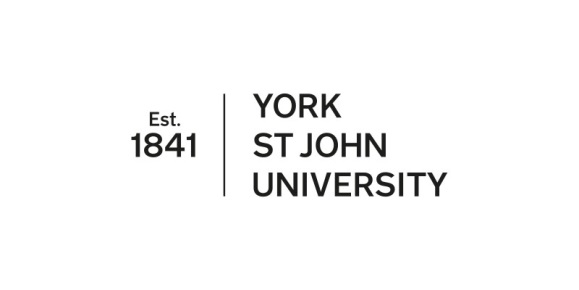 Instrumental Tutor Claim FormThis section should be completed by the Instrumental Tutor.Please ensure that all sections are complete otherwise payment may be delayed. Name and Title (Dr/Mr/Mrs/etc):Employee Number (if known):National Insurance Number:Address:Note: Income tax will be deducted at basic rate and National Insurance contributions will be deducted if applicable.Signature of Tutor:Date:Line Manager:Department:This section is to be completed by the Head of School.Checked and approved as a charge against the Tutors’ allocation to my School.Nominal Code (10 characters):Project Code (if applicable):        Signature of Budget Holder:Date:For Finance Use Only.Please email completed form to Salary ClaimsName of StudentHoursDates of TuitionTotal Hours ClaimedE&D:Hours:E&D:Hours:Entered by (initials):Date: Checked by (initials):Date: